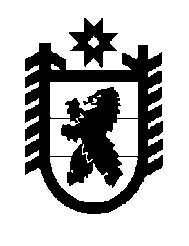 Российская Федерация Республика Карелия    РАСПОРЯЖЕНИЕГЛАВЫ РЕСПУБЛИКИ КАРЕЛИЯВ соответствии с Указом Главы Республики Карелия от 26 июля             2006 года № 116 «О премиях Главы Республики Карелия учителям образовательных учреждений – лауреатам конкурса «Учитель года Карелии», на основании представления Министерства образования Республики Карелия присудить премии учителям образовательных учреждений – лауреатам конкурса «Учитель года Карелии» в 2014 году:победителю конкурса «Учитель года Карелии» – Иванову Максиму Викторовичу, учителю истории и обществознания Муниципального бюджетного общеобразовательного учреждения Петрозаводского городского округа «Державинский лицей»;лауреатам конкурса «Учитель года Карелии»:2 место – Демидовой Вере Анатольевне, учителю истории и обществознания Муниципального казенного общеобразовательного учреждения «Средняя общеобразовательная школа № 7» г. Сегежи;3 место – Гайдуковой Анне Юрьевне, учителю английского языка Муниципального казенного общеобразовательного учреждения  «Сосновская основная общеобразовательная школа»;4 место – Дарвиной Елене Николаевне,  учителю английского языка Муниципального бюджетного общеобразовательного учреждения Петрозаводского городского округа  «Гимназия № 30 имени Музалева Д.Н.»;5 место – Пупулайнен Людмиле Александровне, учителю финского языка  Муниципального казенного общеобразовательного учреждения «Эссойльская средняя общеобразовательная школа».            Глава Республики  Карелия                                                             А.П. Худилайненг. Петрозаводск16 июня 2014 года № 192-р